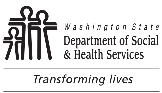 Skills Practice Procedure Checklist for Home Care Aides
DSHS ApprovedThis skills practice procedure checklist is to be used by Home Care Aides learning skills taught by training programs on the job or by community instructors using the Fundamentals of Caregiving curricula or other approved training materials. The bolded checkpoints in this procedure guide are critical to the safe performance of the skill.  Tasks highlighted below are not a part of the Prometric exam, however, all of these tasks supporting activities of daily living, are required to be demonstrated, in the presence of a qualified instructor as a part of any home care aide certification class.  Have fun and happy training!  Please Note:  All skills tasks must be taught by an approved instructor and demonstrated by the Home Care Aide candidate.  Home care aide skills performance may be evaluated by using an anatomically correct mannequin. Additional Resources:Prometric Home Care Aide ChecklistWashington State Department of Health Home Care Aide Exam Preparation MaterialsSkills Practice Procedure Checklist for Home Care Aides
DSHS ApprovedThis skills practice procedure checklist is to be used by Home Care Aides learning skills taught by training programs on the job or by community instructors using the Fundamentals of Caregiving curricula or other approved training materials. The bolded checkpoints in this procedure guide are critical to the safe performance of the skill.  Tasks highlighted below are not a part of the Prometric exam, however, all of these tasks supporting activities of daily living, are required to be demonstrated, in the presence of a qualified instructor as a part of any home care aide certification class.  Have fun and happy training!  Please Note:  All skills tasks must be taught by an approved instructor and demonstrated by the Home Care Aide candidate.  Home care aide skills performance may be evaluated by using an anatomically correct mannequin. Additional Resources:Prometric Home Care Aide ChecklistWashington State Department of Health Home Care Aide Exam Preparation Materials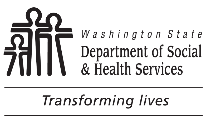 	Skills Practice Procedure Checklist for Home Care Aides
	DSHS ApprovedCommon Care Practices - for you to successfully demonstrate this skill you need to:Common Care Practices - for you to successfully demonstrate this skill you need to:	YES	NOIdentify yourself to the client when beginning care		Use infection control measures and standard precautions to protect the client and yourself through procedures		Promote client’s social and human needs throughout procedures		Promote client’s rights throughout procedures		Promote client’s safety throughout procedures		Promote client’s comfort throughout procedures		Leave common use items within client’s reach at end of care, e.g., phone, glasses, remote,
tissues, glass of water)			YES	NOIdentify yourself to the client when beginning care		Use infection control measures and standard precautions to protect the client and yourself through procedures		Promote client’s social and human needs throughout procedures		Promote client’s rights throughout procedures		Promote client’s safety throughout procedures		Promote client’s comfort throughout procedures		Leave common use items within client’s reach at end of care, e.g., phone, glasses, remote,
tissues, glass of water)		Communication and Client Rights - for you to successfully demonstrate this skill you need to:Communication and Client Rights - for you to successfully demonstrate this skill you need to:	YES	NOExplain what you are doing		Speak slowly, clearly, and respectfully		Engage client and listen attentively		Observe client for changes		Support client’s choice and independence		Respect client’s need for privacy			YES	NOExplain what you are doing		Speak slowly, clearly, and respectfully		Engage client and listen attentively		Observe client for changes		Support client’s choice and independence		Respect client’s need for privacy		S.W.I.P.E.S. - for you to successfully demonstrate this skill you need to:S.W.I.P.E.S. - for you to successfully demonstrate this skill you need to:	YES	NOGather Supplies before starting task		Wash your hands before contact with a client		Identify yourself by telling the client your name		Provide privacy throughout care with a curtain, screen, or door		Explain what you are doing for the client		Scan the area to be sure everything is back in place after the task is done			YES	NOGather Supplies before starting task		Wash your hands before contact with a client		Identify yourself by telling the client your name		Provide privacy throughout care with a curtain, screen, or door		Explain what you are doing for the client		Scan the area to be sure everything is back in place after the task is done		Hand Washing - for you to successfully demonstrate this skill you need to:Hand Washing - for you to successfully demonstrate this skill you need to:	YES	NOMake sure supplies are within easy reach so no contaminated surface is touched
throughout task		Turn on warm water at sink		Wet hands and wrists thoroughly		Apply soap to hands		Lather all surfaces of fingers and hands, including above the wrists, producing friction for 
at least 20 seconds, keeping fingers pointed down		Thoroughly rinse all surfaces of hands and wrists without contaminating hands
(keeping fingers pointed down)		Use clean paper towel(s) to dry all surfaces of fingers, hands, and wrists starting at fingertips		Use clean, dry paper towel or clean, dry area of paper towel to turn off faucet without 
contaminating hands		Dispose of used paper towels in wastebasket immediately after shutting off faucet		End procedure with clean hands avoiding contamination (e.g., direct contact with faucet
controls, paper towel dispenser, sink, or trash can)			YES	NOMake sure supplies are within easy reach so no contaminated surface is touched
throughout task		Turn on warm water at sink		Wet hands and wrists thoroughly		Apply soap to hands		Lather all surfaces of fingers and hands, including above the wrists, producing friction for 
at least 20 seconds, keeping fingers pointed down		Thoroughly rinse all surfaces of hands and wrists without contaminating hands
(keeping fingers pointed down)		Use clean paper towel(s) to dry all surfaces of fingers, hands, and wrists starting at fingertips		Use clean, dry paper towel or clean, dry area of paper towel to turn off faucet without 
contaminating hands		Dispose of used paper towels in wastebasket immediately after shutting off faucet		End procedure with clean hands avoiding contamination (e.g., direct contact with faucet
controls, paper towel dispenser, sink, or trash can)		Put on Gloves - for you to successfully demonstrate this skill you need to:Put on Gloves - for you to successfully demonstrate this skill you need to:	YES	NOUse S.W.I.P.E.S. Communications / Client Rights and Common Care Practice Skills		Wash your hands before contact with gloves		Check each glove for holes or other deterioration before using		Grasp glove at cuff and pull onto hand		Grasp other glove at cuff and pull onto other hand		Check to make sure gloves fit snugly over each finger			YES	NOUse S.W.I.P.E.S. Communications / Client Rights and Common Care Practice Skills		Wash your hands before contact with gloves		Check each glove for holes or other deterioration before using		Grasp glove at cuff and pull onto hand		Grasp other glove at cuff and pull onto other hand		Check to make sure gloves fit snugly over each finger		Take off Gloves - for you to successfully demonstrate this skill you need to:Take off Gloves - for you to successfully demonstrate this skill you need to:	YES	NOWith one gloved hand, grasp the other glove just below the cuff on the outside		Pull glove down over hand so it is inside out		Keep holding removed glove with gloved hand and crumple it into a ball		With two fingers of bare hand, reach under cuff of the second glove		Pull glove down inside out so it covers the first glove		Remove gloves, dispose of gloves in trash can, and wash hands			YES	NOWith one gloved hand, grasp the other glove just below the cuff on the outside		Pull glove down over hand so it is inside out		Keep holding removed glove with gloved hand and crumple it into a ball		With two fingers of bare hand, reach under cuff of the second glove		Pull glove down inside out so it covers the first glove		Remove gloves, dispose of gloves in trash can, and wash hands		Follow the Centers for Disease Control and Prevention (CDC) guidelines to identify when to use Personal Protective Equipment (PPE) and for donning and removing PPE - to successfully complete these skills, follow the link below to review and practice all current PPE protocols with your skills instructor.  Follow the Centers for Disease Control and Prevention (CDC) guidelines to identify when to use Personal Protective Equipment (PPE) and for donning and removing PPE - to successfully complete these skills, follow the link below to review and practice all current PPE protocols with your skills instructor.  	YES	NO	 Using Personal Protective Equipment (PPE) | CDC			YES	NO	 Using Personal Protective Equipment (PPE) | CDC		Assist a Client to Walk - for you to successfully demonstrate this skill you need to:Assist a Client to Walk - for you to successfully demonstrate this skill you need to:	YES	NOUse S.W.I.P.E.S. Communications / Client Rights and Common Care Practice Skills		Stand in front of and face client		Assist client to put on and properly fasten non-skid footwear		Explain walking destination before client begins walking		Prepare client for standing by positioning knees at a 90 degree angle with feet flat on the floor		Have client lean forward on the chair seat before standing			Place transfer belt (if needed) around client’s waist, assist client to stand		Cue client to push up with arms from chair to stand		Place hand on client’s arm, back, waist, or hold transfer belt while client stands		Ask how client feels after standing or while walking		Walk slightly behind and to one side (weaker side, if any) of client for the full distance		Cue positioning before client sits, with legs centered against seat of chair for safe sitting		Cue client to reach for chair before sitting		Place hand on client’s arm, back, waist or, if used, hold transfer belt when client sits.  Remove transfer belt.		Leave client sitting safely in chair with hips against the back of the seat		Wash hands		For the HCA skills test, the client requires stand by assistance to walk.  No assistive devices are used.  
The client is seated in a chair when care begins.	YES	NOUse S.W.I.P.E.S. Communications / Client Rights and Common Care Practice Skills		Stand in front of and face client		Assist client to put on and properly fasten non-skid footwear		Explain walking destination before client begins walking		Prepare client for standing by positioning knees at a 90 degree angle with feet flat on the floor		Have client lean forward on the chair seat before standing			Place transfer belt (if needed) around client’s waist, assist client to stand		Cue client to push up with arms from chair to stand		Place hand on client’s arm, back, waist, or hold transfer belt while client stands		Ask how client feels after standing or while walking		Walk slightly behind and to one side (weaker side, if any) of client for the full distance		Cue positioning before client sits, with legs centered against seat of chair for safe sitting		Cue client to reach for chair before sitting		Place hand on client’s arm, back, waist or, if used, hold transfer belt when client sits.  Remove transfer belt.		Leave client sitting safely in chair with hips against the back of the seat		Wash hands		For the HCA skills test, the client requires stand by assistance to walk.  No assistive devices are used.  
The client is seated in a chair when care begins.Transfer a Client from Bed to Chair or Wheelchair - for you to successfully demonstrate this skill you need to: Transfer a Client from Bed to Chair or Wheelchair - for you to successfully demonstrate this skill you need to: 	YES	NOUse S.W.I.P.E.S. Communications / Client Rights and Common Care Practice Skills		Position chair or wheelchair close to bed with the arm of the wheelchair almost touching the bed		Lock wheels on wheelchair		Fold up or remove footrests		Assist client to roll toward side of bed		Provide support holding behind client shoulders or back and hips, assist client to a sitting
position			YES	NOUse S.W.I.P.E.S. Communications / Client Rights and Common Care Practice Skills		Position chair or wheelchair close to bed with the arm of the wheelchair almost touching the bed		Lock wheels on wheelchair		Fold up or remove footrests		Assist client to roll toward side of bed		Provide support holding behind client shoulders or back and hips, assist client to a sitting
position		Transfer a Client from Bed to Chair or Wheelchair - for you to successfully demonstrate this skill you need to (continued): Transfer a Client from Bed to Chair or Wheelchair - for you to successfully demonstrate this skill you need to (continued): 	YES	NOAssist client to put on non-skid footwear		Make sure client’s feet are flat on floor before standing		Apply transfer / gait belt (if needed) over clothing, around client’s waist with enough room to allow for 
placement of flat of hand only between belt and clients body		Stand in front of client		Grasp transfer belt on sides or around back when assisting client to stand and throughout transfer		Brace one or both of client’s legs with your own legs, then cue client to stand		Turn client upon standing so that back of legs are centered against seat of wheelchair		Cue client to hold onto armrests before sitting in wheelchair		Provide controlled gentle lowering into the wheelchair seat		Reposition client with hips touching the back of the wheelchair and makes sure client’s 
body is aligned with chair		Remove transfer / gait belt		Position client’s feet on footrests, lock / unlock wheelchair per client choice and/or safety		Leave client in wheelchair with proper body alignment and feet positioned on footrest		Wash hands		For the HCA skills test care begins with the client lying in bed.  The client can stand but is unable to walk.  A transfer belt is used.	YES	NOAssist client to put on non-skid footwear		Make sure client’s feet are flat on floor before standing		Apply transfer / gait belt (if needed) over clothing, around client’s waist with enough room to allow for 
placement of flat of hand only between belt and clients body		Stand in front of client		Grasp transfer belt on sides or around back when assisting client to stand and throughout transfer		Brace one or both of client’s legs with your own legs, then cue client to stand		Turn client upon standing so that back of legs are centered against seat of wheelchair		Cue client to hold onto armrests before sitting in wheelchair		Provide controlled gentle lowering into the wheelchair seat		Reposition client with hips touching the back of the wheelchair and makes sure client’s 
body is aligned with chair		Remove transfer / gait belt		Position client’s feet on footrests, lock / unlock wheelchair per client choice and/or safety		Leave client in wheelchair with proper body alignment and feet positioned on footrest		Wash hands		For the HCA skills test care begins with the client lying in bed.  The client can stand but is unable to walk.  A transfer belt is used.Turn and Position a Client in Bed - for you to successfully demonstrate this skill you need to:Turn and Position a Client in Bed - for you to successfully demonstrate this skill you need to:	YES	NOUse S.W.I.P.E.S. Communications / Client Rights and Common Care Practice Skills		Flatten the head of the bed, if it’s not flat already		Stand on the side of the bed opposite the direction you plan to turn the client		Cue the client to scoot toward you		If the client is unable to scoot toward you, assist by getting the client’s entire body in alignment and near you
so you can safely roll the client		Place both hands beneath the client’s head / shoulders and move that portion of the body toward you		Place both hands beneath the client’s trunk and bottom and move that portion of the body toward you		Place both hands beneath the client’s thighs and lower legs and move that portion of the body towards you		Return to the side of the bed you plan to turn the client		Place client’s arm on top of their chest and ensure their legs are crossed in the direction you 
will be turning the client onto their side		Place your hands on the client’s hip and shoulder and gently roll the client over on their side toward you
(Tip:  make sure there is room to roll the client)		Position client a safe distance from the edge of bed when turned onto side		Position client in proper body alignment		Head supported by pillow		Shoulder adjusted so client is not lying on arm and top arm is supported.  Leave client’s lower 
arm and shoulder free from being tucked under side		Back supported by supportive device.  Position device (e.g., padding, pillow) against back rolled 
and tucked to maintain client’s side lying position		Top knee flexed, top leg supported by supportive device with hip in proper alignment.  Use device
(e.g., padding, pillow) to support top leg, maintain alignment of top hip, leave top knee flexed		Leave client in side-lying position, avoiding direct pressure on hipbone with their ankles and knees separated		Support top arm with supportive device		Cover client with top sheet, remove gloves (if used) and wash hands		For the HCA skills test the client is lying on their back in bed when care begins.	YES	NOUse S.W.I.P.E.S. Communications / Client Rights and Common Care Practice Skills		Flatten the head of the bed, if it’s not flat already		Stand on the side of the bed opposite the direction you plan to turn the client		Cue the client to scoot toward you		If the client is unable to scoot toward you, assist by getting the client’s entire body in alignment and near you
so you can safely roll the client		Place both hands beneath the client’s head / shoulders and move that portion of the body toward you		Place both hands beneath the client’s trunk and bottom and move that portion of the body toward you		Place both hands beneath the client’s thighs and lower legs and move that portion of the body towards you		Return to the side of the bed you plan to turn the client		Place client’s arm on top of their chest and ensure their legs are crossed in the direction you 
will be turning the client onto their side		Place your hands on the client’s hip and shoulder and gently roll the client over on their side toward you
(Tip:  make sure there is room to roll the client)		Position client a safe distance from the edge of bed when turned onto side		Position client in proper body alignment		Head supported by pillow		Shoulder adjusted so client is not lying on arm and top arm is supported.  Leave client’s lower 
arm and shoulder free from being tucked under side		Back supported by supportive device.  Position device (e.g., padding, pillow) against back rolled 
and tucked to maintain client’s side lying position		Top knee flexed, top leg supported by supportive device with hip in proper alignment.  Use device
(e.g., padding, pillow) to support top leg, maintain alignment of top hip, leave top knee flexed		Leave client in side-lying position, avoiding direct pressure on hipbone with their ankles and knees separated		Support top arm with supportive device		Cover client with top sheet, remove gloves (if used) and wash hands		For the HCA skills test the client is lying on their back in bed when care begins.Mouth / Oral Care - for you to successfully demonstrate this skill you need to:Mouth / Oral Care - for you to successfully demonstrate this skill you need to:	YES	NOUse S.W.I.P.E.S. Communications / Client Rights and Common Care Practice Skills		Ensure client is in an up-right sitting position		Wash hands and put on gloves		Offer to place a towel across client’s chest before providing mouth care		Prior to starting, ask client about any mouth pain		Moisten toothbrush or toothette and apply toothpaste		Clean all surfaces of teeth with brush or toothette, using gentle circular motions		Offer to brush client’s tongue		Offer client clean water to rinse their mouth		Hold basin near client’s chin to collect rinse water		Pat dry client’s lips and face, and remove towel		Rinse and dry basin and rinse toothbrush before storing		Remove and dispose of gloves.  Wash hands.		For the HCA skills test the client is sitting at a table while this care is provided.	YES	NOUse S.W.I.P.E.S. Communications / Client Rights and Common Care Practice Skills		Ensure client is in an up-right sitting position		Wash hands and put on gloves		Offer to place a towel across client’s chest before providing mouth care		Prior to starting, ask client about any mouth pain		Moisten toothbrush or toothette and apply toothpaste		Clean all surfaces of teeth with brush or toothette, using gentle circular motions		Offer to brush client’s tongue		Offer client clean water to rinse their mouth		Hold basin near client’s chin to collect rinse water		Pat dry client’s lips and face, and remove towel		Rinse and dry basin and rinse toothbrush before storing		Remove and dispose of gloves.  Wash hands.		For the HCA skills test the client is sitting at a table while this care is provided.Clean and Store Dentures - for you to successfully demonstrate this skill you need to:Clean and Store Dentures - for you to successfully demonstrate this skill you need to:	YES	NOUse S.W.I.P.E.S. Communications / Client Rights and Common Care Practice Skills		Put on gloves		Use technique to reduce the risk of denture breakage if dropped during cleaning (e.g., brushing denture
directly over sink lined with washcloth / paper town / towel, filled with water inside basin) 		Prevent contamination of denture throughout procedure (e.g., floating in sink water or setting denture directly
on unprotected surface		Obtain dentures from client.  If the client is unable to remove them, gently remove dentures 
from the client’s mouth.  Take the lower denture out first, then the upper denture		Rinse dentures in cool running water before brushing		Apply toothpaste or denture cleanser to toothbrush		Brush dentures on all surfaces		Rinse all surfaces of denture under cool, running water		Assist client with replacing or storing dentures		Rinse denture cup before putting dentures in it		Place dentures in clean denture cup with solution or cool water		Dispose of sink liner or other soiled items.  Remove and dispose of gloves.  Wash hands		For the HCA skills test the client is sitting at a table or lying in bed while this care is provided.	YES	NOUse S.W.I.P.E.S. Communications / Client Rights and Common Care Practice Skills		Put on gloves		Use technique to reduce the risk of denture breakage if dropped during cleaning (e.g., brushing denture
directly over sink lined with washcloth / paper town / towel, filled with water inside basin) 		Prevent contamination of denture throughout procedure (e.g., floating in sink water or setting denture directly
on unprotected surface		Obtain dentures from client.  If the client is unable to remove them, gently remove dentures 
from the client’s mouth.  Take the lower denture out first, then the upper denture		Rinse dentures in cool running water before brushing		Apply toothpaste or denture cleanser to toothbrush		Brush dentures on all surfaces		Rinse all surfaces of denture under cool, running water		Assist client with replacing or storing dentures		Rinse denture cup before putting dentures in it		Place dentures in clean denture cup with solution or cool water		Dispose of sink liner or other soiled items.  Remove and dispose of gloves.  Wash hands		For the HCA skills test the client is sitting at a table or lying in bed while this care is provided.Fingernail Care - for you to successfully demonstrate this skill you need to:Fingernail Care - for you to successfully demonstrate this skill you need to:	YES	NOUse S.W.I.P.E.S. Communications / Client Rights and Common Care Practice Skills		Wash hands and put on gloves		Put water in a bowl.  Confirm the water is safe and at a comfortable temperature for the client.  Adjust if necessary		Place water at a comfortable level for client		Put client’s fingers in water and allow to soak		Pat dry client’s hand including between fingers, prior to shaping or cleaning client’s fingernails		Dry client’s hand by patting with towel, not rubbing		Clean under nails with orange stick.  Wipe orange stick on towel after cleaning each nail		Groom nails with file or emery board		Move back and forth with an emery board and do not go too deeply into the corners as this can cause the nail to
split and weaken nails		File nails from one side to the other in one direction only or file each nail tip from corner to center			YES	NOUse S.W.I.P.E.S. Communications / Client Rights and Common Care Practice Skills		Wash hands and put on gloves		Put water in a bowl.  Confirm the water is safe and at a comfortable temperature for the client.  Adjust if necessary		Place water at a comfortable level for client		Put client’s fingers in water and allow to soak		Pat dry client’s hand including between fingers, prior to shaping or cleaning client’s fingernails		Dry client’s hand by patting with towel, not rubbing		Clean under nails with orange stick.  Wipe orange stick on towel after cleaning each nail		Groom nails with file or emery board		Move back and forth with an emery board and do not go too deeply into the corners as this can cause the nail to
split and weaken nails		File nails from one side to the other in one direction only or file each nail tip from corner to center		Fingernail Care - for you to successfully demonstrate this skill you need to (continued):Fingernail Care - for you to successfully demonstrate this skill you need to (continued):	YES	NO	Cuticles act as a barrier to infection.  Do not clip cuticles		Finish with nails smooth and free of rough edges		Offer to apply lotion		Empty, clean water bowl(s), store equipment, dispose of used linen(s) and trash appropriately 
and leave the table dry at completion of procedure		Remove gloves, wash hands		If a client has a circulatory problem or diabetes, a Home Care Aide should not use
an orange stick on the client’s fingernails.For the HCA skills test the client is sitting at a table while this care is provided.	YES	NO	Cuticles act as a barrier to infection.  Do not clip cuticles		Finish with nails smooth and free of rough edges		Offer to apply lotion		Empty, clean water bowl(s), store equipment, dispose of used linen(s) and trash appropriately 
and leave the table dry at completion of procedure		Remove gloves, wash hands		If a client has a circulatory problem or diabetes, a Home Care Aide should not use
an orange stick on the client’s fingernails.For the HCA skills test the client is sitting at a table while this care is provided.Foot Care - for you to successfully demonstrate this skill you need to:Foot Care - for you to successfully demonstrate this skill you need to:	YES	NOUse S.W.I.P.E.S. Communications / Client Rights and Common Care Practice Skills		Wash hands and put on gloves		Inspect the client’s foot carefully before starting the procedure by checking between the toes and the 
heels of the foot.  Inquire whether the client has any pain or sensitive areas before beginning		Put water in basin, filling it no less than halfway full		Ask client if water temperature is comfortable before foot is completely submerged.  Adjust if necessary		Put the client’s foot completely in the water		Supporting foot and ankle properly throughout procedure, remove foot from water, wash entire foot, 
including between toes, with soapy washcloth.  Keep water in basin soap free for use as rinse water by:  
(1) washing foot with washcloth with soap applied directly to the washcloth instead of adding soap 
into basin of water; or (2) using two separate basins of water:  one for washing and one for rinsing		Be sure to add the soap to the wet washcloth rather than directly in the water		Wash client’s entire foot including between toes with soapy washcloth after soaking		Rinse to remove soap from foot and in between toes		Prior to cleaning dirt out from under client’s nails, gently pat their foot dry including between their toes		Clean under nails with orange stick.  Wipe orange stick on towel after cleaning each nail		Groom nails straight across with file or emery board		Move back and forth with an emery board and do not go too deeply into the corners as this can cause the nail 
to split and weaken		File nails from one side to the other in one direction only or file each nail tip from corner to center		Cuticles act as a barrier to infection.  Do not clip cuticles		Finish with nails smooth and free of rough edges		Ask if client would like lotion applied.  If so, put lotion in your hand and apply lotion to the client’s 
entire foot making sure not to put lotion in-between the toes.  Remove excess lotion (if any) with towel		Assist client to replace socks and shoes		Empty, rinse, wipe bath basin, and return to proper storage		Remove gloves and wash hands		If a client has a circulatory problem or diabetes, a Home Care Aide should not use
an orange stick on the client’s toenails.For the HCA skills test the client is sitting in a chair while this care is provided.	YES	NOUse S.W.I.P.E.S. Communications / Client Rights and Common Care Practice Skills		Wash hands and put on gloves		Inspect the client’s foot carefully before starting the procedure by checking between the toes and the 
heels of the foot.  Inquire whether the client has any pain or sensitive areas before beginning		Put water in basin, filling it no less than halfway full		Ask client if water temperature is comfortable before foot is completely submerged.  Adjust if necessary		Put the client’s foot completely in the water		Supporting foot and ankle properly throughout procedure, remove foot from water, wash entire foot, 
including between toes, with soapy washcloth.  Keep water in basin soap free for use as rinse water by:  
(1) washing foot with washcloth with soap applied directly to the washcloth instead of adding soap 
into basin of water; or (2) using two separate basins of water:  one for washing and one for rinsing		Be sure to add the soap to the wet washcloth rather than directly in the water		Wash client’s entire foot including between toes with soapy washcloth after soaking		Rinse to remove soap from foot and in between toes		Prior to cleaning dirt out from under client’s nails, gently pat their foot dry including between their toes		Clean under nails with orange stick.  Wipe orange stick on towel after cleaning each nail		Groom nails straight across with file or emery board		Move back and forth with an emery board and do not go too deeply into the corners as this can cause the nail 
to split and weaken		File nails from one side to the other in one direction only or file each nail tip from corner to center		Cuticles act as a barrier to infection.  Do not clip cuticles		Finish with nails smooth and free of rough edges		Ask if client would like lotion applied.  If so, put lotion in your hand and apply lotion to the client’s 
entire foot making sure not to put lotion in-between the toes.  Remove excess lotion (if any) with towel		Assist client to replace socks and shoes		Empty, rinse, wipe bath basin, and return to proper storage		Remove gloves and wash hands		If a client has a circulatory problem or diabetes, a Home Care Aide should not use
an orange stick on the client’s toenails.For the HCA skills test the client is sitting in a chair while this care is provided.The following are general tips when helping a client with nail care:The following are general tips when helping a client with nail care:	YES	NOInspect your client’s feet and hands regularly for changes in color (especially redness), temperature, blisters, cuts or 
scratches, cracks between the toes / fingers, or other changes.  Document and report any swelling or redness 
you notice around the area.  Always verify the client’s care plan prior to performing nail care		Monitor minor cuts and keep them clean		Do not put lotion in-between the toes – the lotion causes moisture that promotes fungal growth		Do not cut down the corners of a client’s nails or dig around the nail with a sharp instrument for any client		Smooth, clean nails provide comfort and safety for a client.  Jagged or sharp nails can catch and tear on
clothing and may cause injury to the toes / fingers.  Always handle a client’s feet and hands gently and carefully			YES	NOInspect your client’s feet and hands regularly for changes in color (especially redness), temperature, blisters, cuts or 
scratches, cracks between the toes / fingers, or other changes.  Document and report any swelling or redness 
you notice around the area.  Always verify the client’s care plan prior to performing nail care		Monitor minor cuts and keep them clean		Do not put lotion in-between the toes – the lotion causes moisture that promotes fungal growth		Do not cut down the corners of a client’s nails or dig around the nail with a sharp instrument for any client		Smooth, clean nails provide comfort and safety for a client.  Jagged or sharp nails can catch and tear on
clothing and may cause injury to the toes / fingers.  Always handle a client’s feet and hands gently and carefully		Assist Client with a Weak Arm to Dress - for you to successfully demonstrate this skill you need to:Assist Client with a Weak Arm to Dress - for you to successfully demonstrate this skill you need to:	YES	NOUse S.W.I.P.E.S. Communications / Client Rights and Common Care Practice Skills		Ask client what they would like to wear		Put on all items, moving client’s body gently and naturally, avoiding force and over-extension of limbs and joints		Assist client to put the weak arm through the correct sleeve of the shirt, sweater, or slip before placing 
garment on the unaffected side.  Place shirt sleeve over weak arm before putting on non-affected arm		Cue client with dressing		Ensure client is sitting when putting feet and legs into pants and when assisting with non-skid footwear		Provide support to client when pulling up and securing pants		Finish with client dressed appropriately (clothing right side out, zippers / buttons fastened, etc.)		Wash hands		For the HCA skills test the client is able to stand.  The client is wearing a T-shirt and underwear and needs to be dressed in a shirt, pants, socks, and shoes.  The client will be dressed over their own clothing.	YES	NOUse S.W.I.P.E.S. Communications / Client Rights and Common Care Practice Skills		Ask client what they would like to wear		Put on all items, moving client’s body gently and naturally, avoiding force and over-extension of limbs and joints		Assist client to put the weak arm through the correct sleeve of the shirt, sweater, or slip before placing 
garment on the unaffected side.  Place shirt sleeve over weak arm before putting on non-affected arm		Cue client with dressing		Ensure client is sitting when putting feet and legs into pants and when assisting with non-skid footwear		Provide support to client when pulling up and securing pants		Finish with client dressed appropriately (clothing right side out, zippers / buttons fastened, etc.)		Wash hands		For the HCA skills test the client is able to stand.  The client is wearing a T-shirt and underwear and needs to be dressed in a shirt, pants, socks, and shoes.  The client will be dressed over their own clothing.Put a Knee High Elastic Stocking on Client - for you to successfully demonstrate this skill you need to:Put a Knee High Elastic Stocking on Client - for you to successfully demonstrate this skill you need to:	YES	NOUse S.W.I.P.E.S. Communications / Client Rights and Common Care Practice Skills		Prepare stocking for application by turning stocking inside out, at least to heel area		Place foot of stocking over toes, foot, and heel, moving client’s foot and leg naturally, supporting 
extremity and avoiding force or over-extension of limb and joints		Pull top of stocking over foot, heel, and leg		Make sure stocking is smooth, with no twists or wrinkles, and is not too tight over the client’s toes		Complete application of stocking over foot with the toes and heel in proper position per stocking design		Leave stocking raised to knee and wrinkle free		Wash hands		For HCA skills test the client is lying in bed while this care is provided.	YES	NOUse S.W.I.P.E.S. Communications / Client Rights and Common Care Practice Skills		Prepare stocking for application by turning stocking inside out, at least to heel area		Place foot of stocking over toes, foot, and heel, moving client’s foot and leg naturally, supporting 
extremity and avoiding force or over-extension of limb and joints		Pull top of stocking over foot, heel, and leg		Make sure stocking is smooth, with no twists or wrinkles, and is not too tight over the client’s toes		Complete application of stocking over foot with the toes and heel in proper position per stocking design		Leave stocking raised to knee and wrinkle free		Wash hands		For HCA skills test the client is lying in bed while this care is provided.Passive Range of Motion for One Shoulder - for you to successfully demonstrate this skill you need to:Passive Range of Motion for One Shoulder - for you to successfully demonstrate this skill you need to:	YES	NOUse S.W.I.P.E.S. Communications / Client Rights and Common Care Practice Skills		While supporting the limb through the following exercises, move joint gently, slowly, and smoothly 
through the range of motion to the point of resistance.  Stop if pain occurs		Ask the client about their comfort level throughout the exercise.  Stop if pain occurs		Support client’s arm holding under elbow and wrist, while performing range of motion for shoulder			YES	NOUse S.W.I.P.E.S. Communications / Client Rights and Common Care Practice Skills		While supporting the limb through the following exercises, move joint gently, slowly, and smoothly 
through the range of motion to the point of resistance.  Stop if pain occurs		Ask the client about their comfort level throughout the exercise.  Stop if pain occurs		Support client’s arm holding under elbow and wrist, while performing range of motion for shoulder		Passive Range of Motion for One Shoulder - for you to successfully demonstrate this skill you need to (continued):Passive Range of Motion for One Shoulder - for you to successfully demonstrate this skill you need to (continued):	YES	NO	
Raise client’s straightened arm toward ceiling, back towards the Head of Bed (HOB) and return to 
a flat position as one repetition (shoulder flexion / extension).  Repeat at least three (3) times		Move client’s straightened arm away from side of body towards HOB and return client’s straightened arm 
to midline of client’s body as one repetition (shoulder abduction / adduction).  Repeat at least three (3) times		Place client’s flexed elbow at client’s shoulder level, rotate forearm toward HOB and rotate forearm 
down towards hip.  Repeat at least three (3) times		Wash hands		For the HCA skills test the client is lying in bed while this care is provided.	YES	NO	
Raise client’s straightened arm toward ceiling, back towards the Head of Bed (HOB) and return to 
a flat position as one repetition (shoulder flexion / extension).  Repeat at least three (3) times		Move client’s straightened arm away from side of body towards HOB and return client’s straightened arm 
to midline of client’s body as one repetition (shoulder abduction / adduction).  Repeat at least three (3) times		Place client’s flexed elbow at client’s shoulder level, rotate forearm toward HOB and rotate forearm 
down towards hip.  Repeat at least three (3) times		Wash hands		For the HCA skills test the client is lying in bed while this care is provided.Passive Range of Motion for One Knee and Ankle - for you to successfully demonstrate this skill you need to:Passive Range of Motion for One Knee and Ankle - for you to successfully demonstrate this skill you need to:	YES	NOUse S.W.I.P.E.S. Communications / Client Rights and Common Care Practice Skills		While supporting the client’s limb through the following exercises, move joint gently, slowly, and smoothly 
through the range of motion to the point of resistance		Knee:  support the client’s leg at knee and ankle joints, while performing range of motion for knee		Ask the client how they feel during the exercise.  Stop if pain occurs		Bend the knee back to the point of resistance and then return leg flat to bed (followed by straightening 
knee as one repetition – knee flexion / extension).  Repeat at least three (3) times		Ankle:  support foot and ankle while performing range of motion for ankle		Push the foot forward towards the leg, and in a separate motion push the foot pointed down toward
to the foot of bed as one repetition (ankle flexion / extension).  Repeat three (3) times		Wash hands		For the HCA skills test the client is lying in bed while this care is provided.	YES	NOUse S.W.I.P.E.S. Communications / Client Rights and Common Care Practice Skills		While supporting the client’s limb through the following exercises, move joint gently, slowly, and smoothly 
through the range of motion to the point of resistance		Knee:  support the client’s leg at knee and ankle joints, while performing range of motion for knee		Ask the client how they feel during the exercise.  Stop if pain occurs		Bend the knee back to the point of resistance and then return leg flat to bed (followed by straightening 
knee as one repetition – knee flexion / extension).  Repeat at least three (3) times		Ankle:  support foot and ankle while performing range of motion for ankle		Push the foot forward towards the leg, and in a separate motion push the foot pointed down toward
to the foot of bed as one repetition (ankle flexion / extension).  Repeat three (3) times		Wash hands		For the HCA skills test the client is lying in bed while this care is provided.Assist a Client to Eat - for you to successfully demonstrate this skill you need to:Assist a Client to Eat - for you to successfully demonstrate this skill you need to:	YES	NOUse S.W.I.P.E.S. Communications / Client Rights and Common Care Practice Skills		Ensure client is sitting upright in chair before assistance begins		Offer client a clothing protector		Sit at client’s eye level to assist the client to eat		Offer food in bite-size pieces, alternating types of food offered or ask client’s preference for each bite		Offer a beverage to the client during the meal		Make sure the client’s mouth is empty before offering the next bite or sip of beverages		Engage client in conversation throughout the meal		Wipe food from client’s mouth and hands as necessary and at the end of the meal		Remove clothing protector, if worn, and dispose of in proper container		Remove leftover food		Leave table clean, dry, and clear of food items		Wash hands		For the HCA skills test the client is sitting at a table when care begins for this skill.	YES	NOUse S.W.I.P.E.S. Communications / Client Rights and Common Care Practice Skills		Ensure client is sitting upright in chair before assistance begins		Offer client a clothing protector		Sit at client’s eye level to assist the client to eat		Offer food in bite-size pieces, alternating types of food offered or ask client’s preference for each bite		Offer a beverage to the client during the meal		Make sure the client’s mouth is empty before offering the next bite or sip of beverages		Engage client in conversation throughout the meal		Wipe food from client’s mouth and hands as necessary and at the end of the meal		Remove clothing protector, if worn, and dispose of in proper container		Remove leftover food		Leave table clean, dry, and clear of food items		Wash hands		For the HCA skills test the client is sitting at a table when care begins for this skill.Assist a Client with a Bed Bath - for you to successfully demonstrate this skill you need to:Assist a Client with a Bed Bath - for you to successfully demonstrate this skill you need to:	YES	NOUse S.W.I.P.E.S. Communications / Client Rights and Common Care Practice Skills		Put on gloves		Remove or fold back top bedding.  Keep client covered with bath blanket or top sheet		Remove client’s gown / sleepwear		Ensure the water temperature is safe and confirm with the client it is at a comfortable temperature for them.
Adjust if necessary		 	YES	NOUse S.W.I.P.E.S. Communications / Client Rights and Common Care Practice Skills		Put on gloves		Remove or fold back top bedding.  Keep client covered with bath blanket or top sheet		Remove client’s gown / sleepwear		Ensure the water temperature is safe and confirm with the client it is at a comfortable temperature for them.
Adjust if necessary		 Assist a Client with a Bed Bath - for you to successfully demonstrate this skill you need to (continued):Assist a Client with a Bed Bath - for you to successfully demonstrate this skill you need to (continued):	YES	NO	Keep water in basin soap-free for use as rinse water by:  (1) washing with washcloth with soap applied          
directly to the washcloth instead of adding soap into the basin of water; or (2) using two separate 
basins of water:  one for washing and one for rinsing		Replace water anytime it gets soapy, cool, or dirty		Place a dry towel behind the client’s head / neck		Wet washcloth (no soap) and begin with eyes.  Use a different area of the washcloth for each eye,
washing inner to outer corner		Wash the rest of the face, ears, and neck using soap (if the client prefers) 		Rinse, dry area with a towel – pat, don’t rub		Expose one arm and place a towel underneath it.  Support the client’s arm with the palm of your hand
underneath the client’s elbow.  Wash the client’s arm, shoulder, and armpit.  Rinse and pat dry		Place the client’s hand in the water basin.  Wash the client’s hand, rinse, and pat dry.  Repeat with the
other arm and hand		Wash, rinse, and pat dry the client’s chest and abdomen		Uncover one of the client’s legs and place a towel lengthwise under the foot and leg.  Bend the knee
and support the leg with your arm.  Wash the leg, rinse, and pat dry		Slide the client’s foot into the water basin.  Wash the client’s foot, rinse, and pat dry.  Repeat with the
leg and foot		Assist the client to turn on their side, away from you.  Place a bath blanket or towel alongside their backWash the client’s back and buttocks, rinse, and pat dry		Assist the client to their back.  Provide privacy and let the client perform their own perineal care (if able);
if not, this task is covered separately		Leave client covered with top sheet and/or blanket at the end of care		Remove bedding that may have gotten wet		Place soiled clothing and linen in proper container		Empty, rinse, clean, sanitize bath basins and return to proper storage		Remove and dispose of soiled gloves		Wash hands			YES	NO	Keep water in basin soap-free for use as rinse water by:  (1) washing with washcloth with soap applied          
directly to the washcloth instead of adding soap into the basin of water; or (2) using two separate 
basins of water:  one for washing and one for rinsing		Replace water anytime it gets soapy, cool, or dirty		Place a dry towel behind the client’s head / neck		Wet washcloth (no soap) and begin with eyes.  Use a different area of the washcloth for each eye,
washing inner to outer corner		Wash the rest of the face, ears, and neck using soap (if the client prefers) 		Rinse, dry area with a towel – pat, don’t rub		Expose one arm and place a towel underneath it.  Support the client’s arm with the palm of your hand
underneath the client’s elbow.  Wash the client’s arm, shoulder, and armpit.  Rinse and pat dry		Place the client’s hand in the water basin.  Wash the client’s hand, rinse, and pat dry.  Repeat with the
other arm and hand		Wash, rinse, and pat dry the client’s chest and abdomen		Uncover one of the client’s legs and place a towel lengthwise under the foot and leg.  Bend the knee
and support the leg with your arm.  Wash the leg, rinse, and pat dry		Slide the client’s foot into the water basin.  Wash the client’s foot, rinse, and pat dry.  Repeat with the
leg and foot		Assist the client to turn on their side, away from you.  Place a bath blanket or towel alongside their backWash the client’s back and buttocks, rinse, and pat dry		Assist the client to their back.  Provide privacy and let the client perform their own perineal care (if able);
if not, this task is covered separately		Leave client covered with top sheet and/or blanket at the end of care		Remove bedding that may have gotten wet		Place soiled clothing and linen in proper container		Empty, rinse, clean, sanitize bath basins and return to proper storage		Remove and dispose of soiled gloves		Wash hands		Assist with Perineal Care - for you to successfully demonstrate this skill you need to:Assist with Perineal Care - for you to successfully demonstrate this skill you need to:	YES	NOUse S.W.I.P.E.S. Communications / Client Rights and Common Care Practice Skills		Fill basin with water, use water that is a safe and comfortable temperature for the client.  Adjust as requested		Wear gloves while providing perineal care, while rinsing and drying equipment and handling soiled linens		Protect client’s bedding from getting wet with a towel or disposable bed pad		Uncover the perineal area.  Make sure the client’s privacy is maintained		Keep water in basin soap-free for use as rinse water by:  (1) washing with washcloth with soap applied          
directly to the washcloth instead of adding soap into the basin of water; or (2) using two separate 
basins of water:  one for washing and one for rinsing		Gently wash entire perineal area with a soapy washcloth.  Use a clean area of the washcloth for each
stroke.  Clean from front to back of perineal area		Rinse entire perineal area with a clean washcloth.  Use a clean area of the washcloth for each stroke.  
Rinse from front to back of perineal area		Gently pat dry perineal area, moving from front to back		Assist client with rolling to side.  Make sure client is a safe distance from the edge of bed		Wash, rinse, and pat dry buttocks and peri-anal area.  Use a clean area of the washcloth for each stroke.  
Wipe from front to back to avoid contaminating the perineal area		Replace bed pad or bottom sheet, if necessary		Minimize exposure of the client’s body during the procedure		Leave client covered with top sheet and/or blanket at the end of care		Remove soiled or wet washcloths, towels, bed pads, bedding, or clothing.  Dispose of in proper containers		Remove and dispose of soiled gloves		Wash hands		For the HCA skills test the client is a female mannequin.  The client is lying in bed while this care is provided.
This skill will be performed using soap and water not wipes. 	YES	NOUse S.W.I.P.E.S. Communications / Client Rights and Common Care Practice Skills		Fill basin with water, use water that is a safe and comfortable temperature for the client.  Adjust as requested		Wear gloves while providing perineal care, while rinsing and drying equipment and handling soiled linens		Protect client’s bedding from getting wet with a towel or disposable bed pad		Uncover the perineal area.  Make sure the client’s privacy is maintained		Keep water in basin soap-free for use as rinse water by:  (1) washing with washcloth with soap applied          
directly to the washcloth instead of adding soap into the basin of water; or (2) using two separate 
basins of water:  one for washing and one for rinsing		Gently wash entire perineal area with a soapy washcloth.  Use a clean area of the washcloth for each
stroke.  Clean from front to back of perineal area		Rinse entire perineal area with a clean washcloth.  Use a clean area of the washcloth for each stroke.  
Rinse from front to back of perineal area		Gently pat dry perineal area, moving from front to back		Assist client with rolling to side.  Make sure client is a safe distance from the edge of bed		Wash, rinse, and pat dry buttocks and peri-anal area.  Use a clean area of the washcloth for each stroke.  
Wipe from front to back to avoid contaminating the perineal area		Replace bed pad or bottom sheet, if necessary		Minimize exposure of the client’s body during the procedure		Leave client covered with top sheet and/or blanket at the end of care		Remove soiled or wet washcloths, towels, bed pads, bedding, or clothing.  Dispose of in proper containers		Remove and dispose of soiled gloves		Wash hands		For the HCA skills test the client is a female mannequin.  The client is lying in bed while this care is provided.
This skill will be performed using soap and water not wipes. Catheter Care - for you to successfully demonstrate this skill you need to:Catheter Care - for you to successfully demonstrate this skill you need to:	YES	NOUse S.W.I.P.E.S. Communications / Client Rights and Common Care Practice Skills		Test water temperature in basin.  Determine if water temperature is safe and verify with client it is comfortable 
adjust if necessary			Keep water in basin soap-free for use as rinse water by:  (1) washing with washcloth with soap and apply 
directly to the washcloth instead of adding soap into the basin of water; or (2) using two separate basins 
of water: one for washing and one for rinsing		Minimize exposure of the client’s body during care		Wear gloves, before handling catheter, tubing, urinary drainage bag or beginning cleansing and throughout 
the procedure while providing catheter care, while rinsing and drying equipment and handling soiled linens			Position client a safe distance from the edge of the bed if turned on side during care			Place towel or pad under catheter tubing before washing as to not get client’s sheets or clothing wet 
during cleaning		Uncover area surrounding catheter only		Use soapy washcloth to cleanse catheter		Change spot on washcloth for each washing and rinsing stroke.  Do not tug catheter.  Hold catheter 
near opening where it enters the body to avoid tugging it		Clean at least four inches of the catheter nearest the opening of the urethra, moving from the opening 
downwards away from the body.  Use a clean area of the washcloth for each stroke		Using a different washcloth, rinse at least four inches of the catheter nearest the opening, move from the opening 
downwards away from the body, using a clean area of the washcloth for each stroke		Pat dry any area of client’s skin that may have gotten wet		  Leave skin areas that become wet during care and bed sheets dry at completion of care		Keep the urinary drainage bag positioned lower than bladder throughout care and at the end of the procedure.  
Make sure there are no kinks in catheter tubing		Dispose of towels and other items in proper containers		Leave client covered with top sheet at the end of care		Remove and dispose of gloves and wash hands		For the HCA skills test the client is lying in bed while this care is provided.	YES	NOUse S.W.I.P.E.S. Communications / Client Rights and Common Care Practice Skills		Test water temperature in basin.  Determine if water temperature is safe and verify with client it is comfortable 
adjust if necessary			Keep water in basin soap-free for use as rinse water by:  (1) washing with washcloth with soap and apply 
directly to the washcloth instead of adding soap into the basin of water; or (2) using two separate basins 
of water: one for washing and one for rinsing		Minimize exposure of the client’s body during care		Wear gloves, before handling catheter, tubing, urinary drainage bag or beginning cleansing and throughout 
the procedure while providing catheter care, while rinsing and drying equipment and handling soiled linens			Position client a safe distance from the edge of the bed if turned on side during care			Place towel or pad under catheter tubing before washing as to not get client’s sheets or clothing wet 
during cleaning		Uncover area surrounding catheter only		Use soapy washcloth to cleanse catheter		Change spot on washcloth for each washing and rinsing stroke.  Do not tug catheter.  Hold catheter 
near opening where it enters the body to avoid tugging it		Clean at least four inches of the catheter nearest the opening of the urethra, moving from the opening 
downwards away from the body.  Use a clean area of the washcloth for each stroke		Using a different washcloth, rinse at least four inches of the catheter nearest the opening, move from the opening 
downwards away from the body, using a clean area of the washcloth for each stroke		Pat dry any area of client’s skin that may have gotten wet		  Leave skin areas that become wet during care and bed sheets dry at completion of care		Keep the urinary drainage bag positioned lower than bladder throughout care and at the end of the procedure.  
Make sure there are no kinks in catheter tubing		Dispose of towels and other items in proper containers		Leave client covered with top sheet at the end of care		Remove and dispose of gloves and wash hands		For the HCA skills test the client is lying in bed while this care is provided.Condom Catheter Care Condom Catheter Care 	YES	NOUse S.W.I.P.E.S. Communications / Client Rights and Common Care Practice Skills		Put on gloves			Uncover genital area only			Wash and dry penis carefully, cut long hairs			Observe skin of penis for open areas		If sores or raw areas are present, do not apply condom		Put skin adhesive over penis		Roll condom catheter over penis area		Attach condom to tubing.  Check that the tip of the condom is not twisted		Secure tubing to the client’s leg.  Ensure bag is below the level of the bladder		Remove and dispose of gloves and wash hands			YES	NOUse S.W.I.P.E.S. Communications / Client Rights and Common Care Practice Skills		Put on gloves			Uncover genital area only			Wash and dry penis carefully, cut long hairs			Observe skin of penis for open areas		If sores or raw areas are present, do not apply condom		Put skin adhesive over penis		Roll condom catheter over penis area		Attach condom to tubing.  Check that the tip of the condom is not twisted		Secure tubing to the client’s leg.  Ensure bag is below the level of the bladder		Remove and dispose of gloves and wash hands		Medication Assistance - for you to successfully demonstrate this skill you need to:Medication Assistance - for you to successfully demonstrate this skill you need to:	YES	NOUse S.W.I.P.E.S. Communications / Client Rights and Common Care Practice Skills		Check client’s medication schedule			Remind the client it is the scheduled time to take their prescribed medication			Select the correct medication bottle, labeled with client’s name		Take the medication container from where it is stored, look at the label, and verify the 5 Rights -
medication, client, amount, route, and time			Open the container, look at the label and verify the 5 Rights again		Pour the medication from the bottle to the lid cap without touching medication		Give client the correct number of pills by pouring them from the lid cap to their hand without
touching the medication		Cue client to take medication		 Assist the client to take medication without having your hand over the client’s hand or tipping 
the client’s hand to place pill(s) into the client’s mouth, or placing the pill directly into the client’s mouth		Offer the client a full glass of fluid (for oral medications)		Observe and make sure the medication is taken.  Ask client or check if medication is swallowed		Close the medication container and put it back in the appropriate place; verify the five (5) rights again.		Document that the client has taken the medication.  If they have not, document that too		Wash hands		For the HCA skills test the client is sitting a table while this care is provided. 	YES	NOUse S.W.I.P.E.S. Communications / Client Rights and Common Care Practice Skills		Check client’s medication schedule			Remind the client it is the scheduled time to take their prescribed medication			Select the correct medication bottle, labeled with client’s name		Take the medication container from where it is stored, look at the label, and verify the 5 Rights -
medication, client, amount, route, and time			Open the container, look at the label and verify the 5 Rights again		Pour the medication from the bottle to the lid cap without touching medication		Give client the correct number of pills by pouring them from the lid cap to their hand without
touching the medication		Cue client to take medication		 Assist the client to take medication without having your hand over the client’s hand or tipping 
the client’s hand to place pill(s) into the client’s mouth, or placing the pill directly into the client’s mouth		Offer the client a full glass of fluid (for oral medications)		Observe and make sure the medication is taken.  Ask client or check if medication is swallowed		Close the medication container and put it back in the appropriate place; verify the five (5) rights again.		Document that the client has taken the medication.  If they have not, document that too		Wash hands		For the HCA skills test the client is sitting a table while this care is provided. Assist Client with use of Bedpan - for you to successfully demonstrate this skill you need to:Assist Client with use of Bedpan - for you to successfully demonstrate this skill you need to:	YES	NOUse S.W.I.P.E.S. Communications / Client Rights and Common Care Practice Skills		Before placing bedpan, lower the head of the bed			Wear gloves to place bedpan correctly under client’s buttocks (standard bedpan:  positions bedpan so wider end 
of the pan is aligned with the client’s buttocks; fracture pan:  position bedpan with handle toward foot of bed).  
Have client bend knees and raise hips (if able) 			Raise head of bed after placing bedpan under the client			Put toilet tissue within client’s reach		Ask client to let you know when they are finished		Offer to cover client with a bed sheet or blanket		Lower the head of the bed before removing the bedpan		Put on gloves before removing the bedpan		Remove bedpan and empty contents into toilet		Provide perineal care (follow checklist procedures)		Clean and sanitize equipment as per protocol.  Return to proper storage		Remove and dispose of gloves and wash hands			YES	NOUse S.W.I.P.E.S. Communications / Client Rights and Common Care Practice Skills		Before placing bedpan, lower the head of the bed			Wear gloves to place bedpan correctly under client’s buttocks (standard bedpan:  positions bedpan so wider end 
of the pan is aligned with the client’s buttocks; fracture pan:  position bedpan with handle toward foot of bed).  
Have client bend knees and raise hips (if able) 			Raise head of bed after placing bedpan under the client			Put toilet tissue within client’s reach		Ask client to let you know when they are finished		Offer to cover client with a bed sheet or blanket		Lower the head of the bed before removing the bedpan		Put on gloves before removing the bedpan		Remove bedpan and empty contents into toilet		Provide perineal care (follow checklist procedures)		Clean and sanitize equipment as per protocol.  Return to proper storage		Remove and dispose of gloves and wash hands		Shave with a Safety Razor - for you to successfully demonstrate this skill you need to:Shave with a Safety Razor - for you to successfully demonstrate this skill you need to:	YES	NOUse S.W.I.P.E.S. skill		Put on gloves			Ask client if they wear dentures.  If so, make sure they are in their mouth			Wash face with warm wet washcloth			Apply shaving lather to the area to be shaved		Hold razor securely		Hold skin taut with free hand and shave with smooth even movements in direction of hair		Rinse safety razor in warm water between strokes to keep the razor clean and wet		Shave sides first, then nose and mouth		Wash, rinse, and dry face		Clean and put away equipment		Remove and dispose of gloves and wash hands			YES	NOUse S.W.I.P.E.S. skill		Put on gloves			Ask client if they wear dentures.  If so, make sure they are in their mouth			Wash face with warm wet washcloth			Apply shaving lather to the area to be shaved		Hold razor securely		Hold skin taut with free hand and shave with smooth even movements in direction of hair		Rinse safety razor in warm water between strokes to keep the razor clean and wet		Shave sides first, then nose and mouth		Wash, rinse, and dry face		Clean and put away equipment		Remove and dispose of gloves and wash hands			Skills Practice Procedure Checklist for Home Care Aides
	DSHS Approved	Verification of HCS On The Job Skills Practice Training 
	Provided by Facility Instructor(s) in an AFH, ALF, or ESF	Skills Practice Procedure Checklist for Home Care Aides
	DSHS Approved	Verification of HCS On The Job Skills Practice Training 
	Provided by Facility Instructor(s) in an AFH, ALF, or ESF	Skills Practice Procedure Checklist for Home Care Aides
	DSHS Approved	Verification of HCS On The Job Skills Practice Training 
	Provided by Facility Instructor(s) in an AFH, ALF, or ESF	Skills Practice Procedure Checklist for Home Care Aides
	DSHS Approved	Verification of HCS On The Job Skills Practice Training 
	Provided by Facility Instructor(s) in an AFH, ALF, or ESFThis page must be sent to the DSHS Training Unit for each Home Care Aide candidate who has completed On-The-Job skills training at your facility.Email, this page only to the TrainingApprovalITPA@dshs.wa.gov inbox.  Enter “Facility On-The-Job Training” as the subject line.This page must be sent to the DSHS Training Unit for each Home Care Aide candidate who has completed On-The-Job skills training at your facility.Email, this page only to the TrainingApprovalITPA@dshs.wa.gov inbox.  Enter “Facility On-The-Job Training” as the subject line.This page must be sent to the DSHS Training Unit for each Home Care Aide candidate who has completed On-The-Job skills training at your facility.Email, this page only to the TrainingApprovalITPA@dshs.wa.gov inbox.  Enter “Facility On-The-Job Training” as the subject line.This page must be sent to the DSHS Training Unit for each Home Care Aide candidate who has completed On-The-Job skills training at your facility.Email, this page only to the TrainingApprovalITPA@dshs.wa.gov inbox.  Enter “Facility On-The-Job Training” as the subject line.This page must be sent to the DSHS Training Unit for each Home Care Aide candidate who has completed On-The-Job skills training at your facility.Email, this page only to the TrainingApprovalITPA@dshs.wa.gov inbox.  Enter “Facility On-The-Job Training” as the subject line.     		 has successfully demonstrated, while working with a client, in 	NAME OF STUDENT
the presence of an approved DSHS facility instructor, all critical steps required for personal care tasks included on this procedure checklist.     		 has successfully demonstrated, while working with a client, in 	NAME OF STUDENT
the presence of an approved DSHS facility instructor, all critical steps required for personal care tasks included on this procedure checklist.     		 has successfully demonstrated, while working with a client, in 	NAME OF STUDENT
the presence of an approved DSHS facility instructor, all critical steps required for personal care tasks included on this procedure checklist.     		 has successfully demonstrated, while working with a client, in 	NAME OF STUDENT
the presence of an approved DSHS facility instructor, all critical steps required for personal care tasks included on this procedure checklist.     		 has successfully demonstrated, while working with a client, in 	NAME OF STUDENT
the presence of an approved DSHS facility instructor, all critical steps required for personal care tasks included on this procedure checklist.FACILITY NAMEFACILITY NAMEFACILITY NAMEFACILITY TRAINING NUMBERWA      FACILITY TRAINING NUMBERWA      INSTRUCTOR’S SIGNATUREINSTRUCTOR’S SIGNATUREPRINT INSTRUCTOR’S NAMEINSTRUCTOR’S TRAINING CODE NUMBERINSTRUCTOR’S TRAINING CODE NUMBERSTUDENT’S SIGNATURESTUDENT’S SIGNATUREPRINT STUDENT’S NAMEPRINT STUDENT’S NAMEDATE OF COMPLETIONPlease Note:	All skills tasks must be taught by an approved facility instructor and demonstrated by the Home Care Aide worker/employee.  When needed, if no client is available or no client agrees to participate in a particular skills training procedure, home care aide skills performance may be evaluated by using a mannequin or training partner.This page is not required to be completed and sent back to DSHS if home care aide skills training was taught by a DSHS contracted Community Instructor in a skills lab.Please Note:	All skills tasks must be taught by an approved facility instructor and demonstrated by the Home Care Aide worker/employee.  When needed, if no client is available or no client agrees to participate in a particular skills training procedure, home care aide skills performance may be evaluated by using a mannequin or training partner.This page is not required to be completed and sent back to DSHS if home care aide skills training was taught by a DSHS contracted Community Instructor in a skills lab.Please Note:	All skills tasks must be taught by an approved facility instructor and demonstrated by the Home Care Aide worker/employee.  When needed, if no client is available or no client agrees to participate in a particular skills training procedure, home care aide skills performance may be evaluated by using a mannequin or training partner.This page is not required to be completed and sent back to DSHS if home care aide skills training was taught by a DSHS contracted Community Instructor in a skills lab.Please Note:	All skills tasks must be taught by an approved facility instructor and demonstrated by the Home Care Aide worker/employee.  When needed, if no client is available or no client agrees to participate in a particular skills training procedure, home care aide skills performance may be evaluated by using a mannequin or training partner.This page is not required to be completed and sent back to DSHS if home care aide skills training was taught by a DSHS contracted Community Instructor in a skills lab.Please Note:	All skills tasks must be taught by an approved facility instructor and demonstrated by the Home Care Aide worker/employee.  When needed, if no client is available or no client agrees to participate in a particular skills training procedure, home care aide skills performance may be evaluated by using a mannequin or training partner.This page is not required to be completed and sent back to DSHS if home care aide skills training was taught by a DSHS contracted Community Instructor in a skills lab.